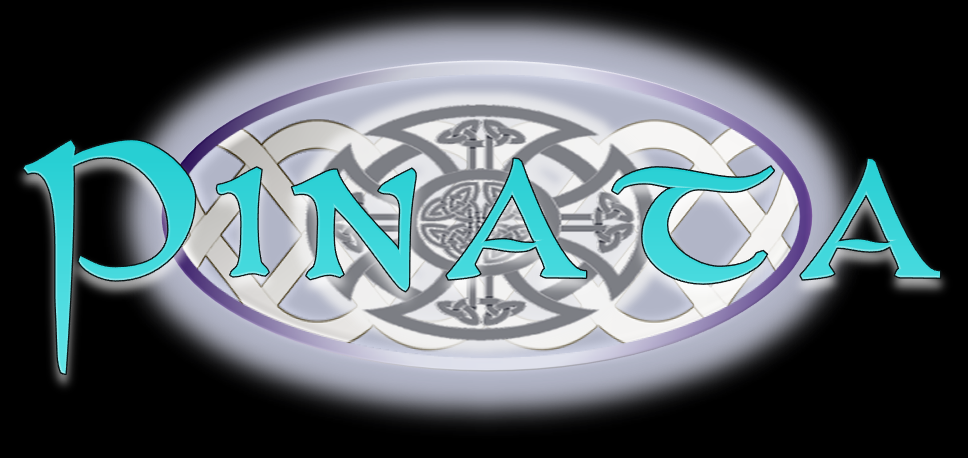 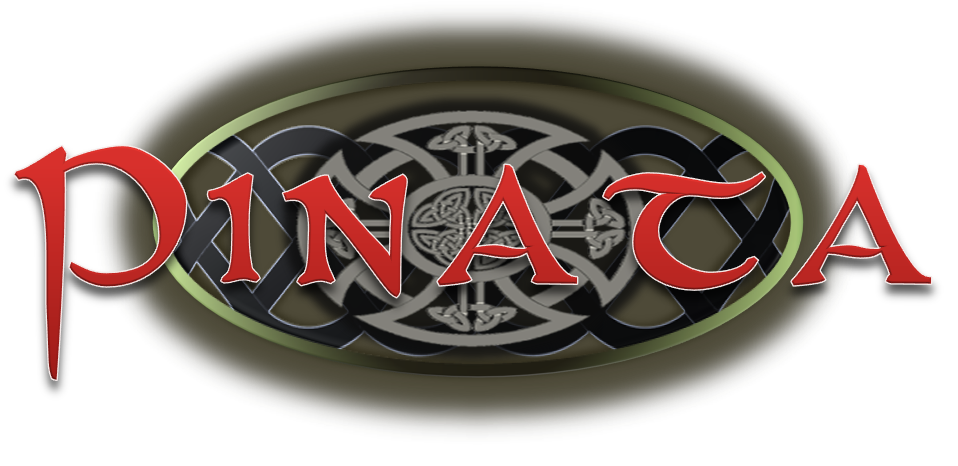 Pinata PINATA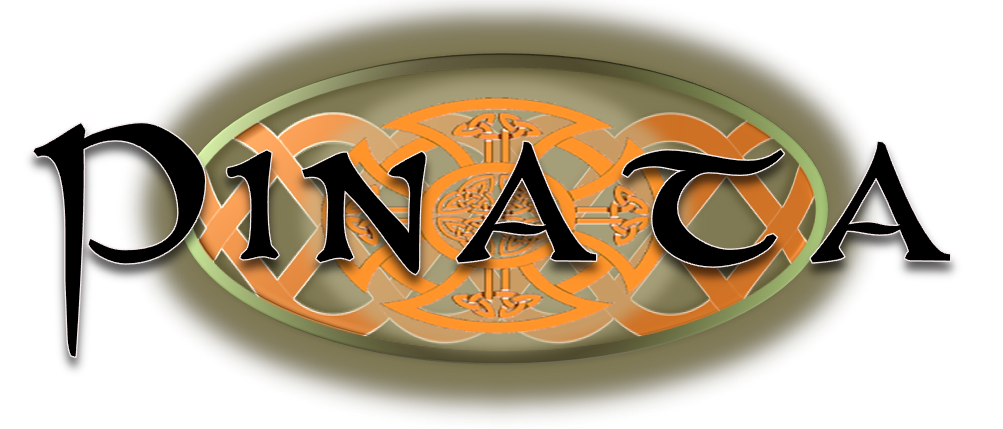 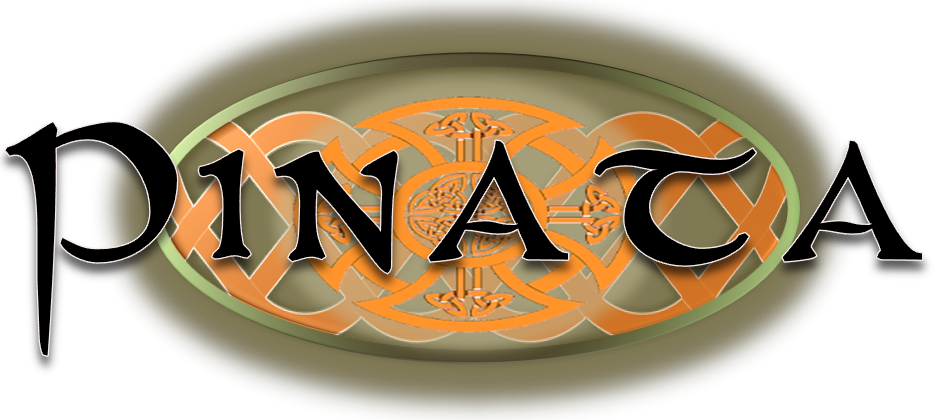 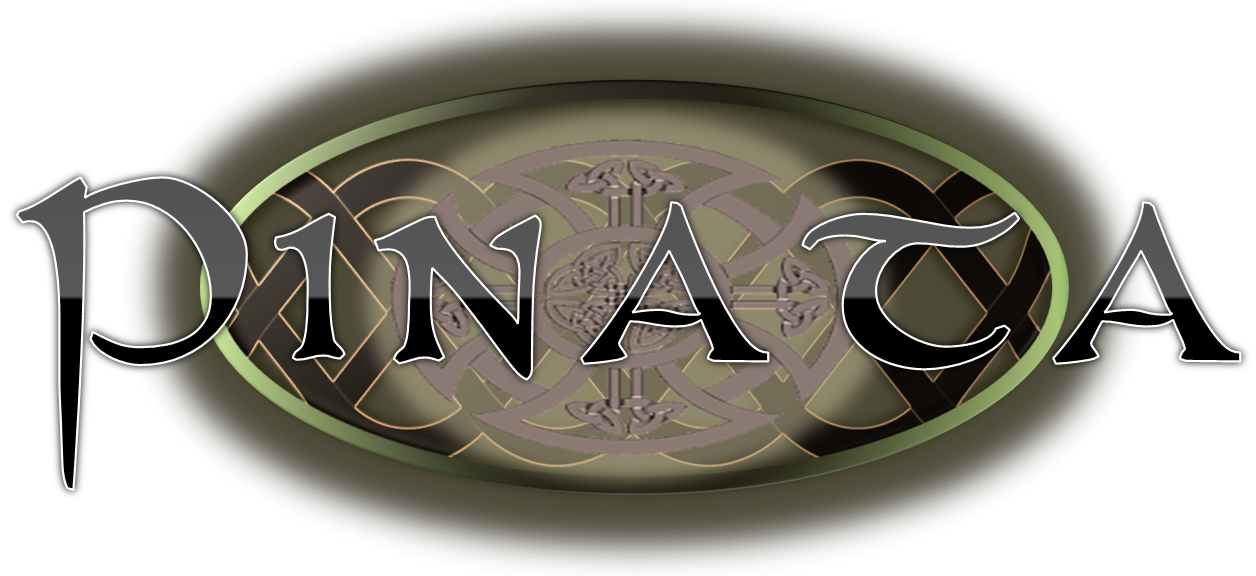 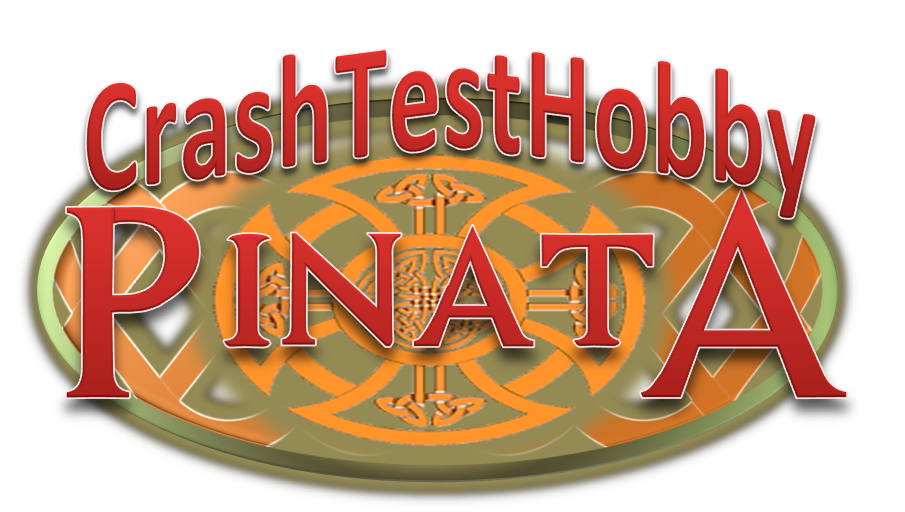 